Modify template to match a job description and / or key selection criteria to ensure sections which are not required for the specific role are deleted from the document before it is released to the job applicants. 
Delete this instruction before use.Job Application FormPlease complete this form as part of your application.  In addition to this form you will also need to include a covering letter, a resume outlining education, employment history, copies of certificates / qualifications / licenses (as identified in the position description), details of 2 professional referees and any additional information relevant to the position.Reponses must address the core capabilities, values and behaviours necessary to successfully fulfil the requirements of the positionbe a maximum of 4 pagesbe relevant and concise, dot points are acceptableFile action: Human resources application file APPLICANT RESPONSE FORMDocument Reference No: CMA 321 FORMDocument Reference No: CMA 321 FORMPosition detailsPosition detailsVacancy reference number86Position titleCoordinator Indigenous Partnerships and Engagement-The Living MurrayPosition locationMILDURAApplicant detailsName: Email address:Please note – all correspondence in relation to this application will be sent to your email addressPhone number:Template to use in requesting address of KEY SELECTION CRITERIA (KSC)Please provide a specific response to the following selection criteria:KSC1:	Demonstrated  previous experience 5 years + in a similar position with an understanding of NRM, cultural heritage and indigenous engagement  KSC 2     Demonstrated experience in program and/or project management, delivering community and /or environmental benefits and outcomes. KSC3:	 Highly developed written and verbal communications skills demonstrating a high attention to detail and an ability to effectively engage with the Indigenous community through various platforms.KSC4:	Implementation of effective strategies used to plan and facilitate engagement activities demonstrating an ability to establish and maintain rapport with key stakeholders and local communities.KSC5:     Demonstrated ability to prioritise, delegate, manage time and multiple demands in order to meet                   tight deadlines.	.	
Template to use in requesting address of SHORT ANSWER QUESTIONSApplicants are to respond to the following questions:Q1:Q2:Q3:Q4:Template to use in requesting PRACTICAL ASSESSMENTSApplicants are required to provide a practical assessment based on the following: Academic writing sample Media publication Digital recordings Project measurables- Work Plans, Project Plan samplesTemplate to use in requesting SCENARIO BASED RESPONSESApplicants are to address the following scenario and provide evidence and supporting documentation to validate the response:(specify scenario)Template to use in requesting DIGITAL RECORDINGS/VIDEO RESPONSEApplicants are required to address the following criteria and present a digital submission in response:(specify criteria)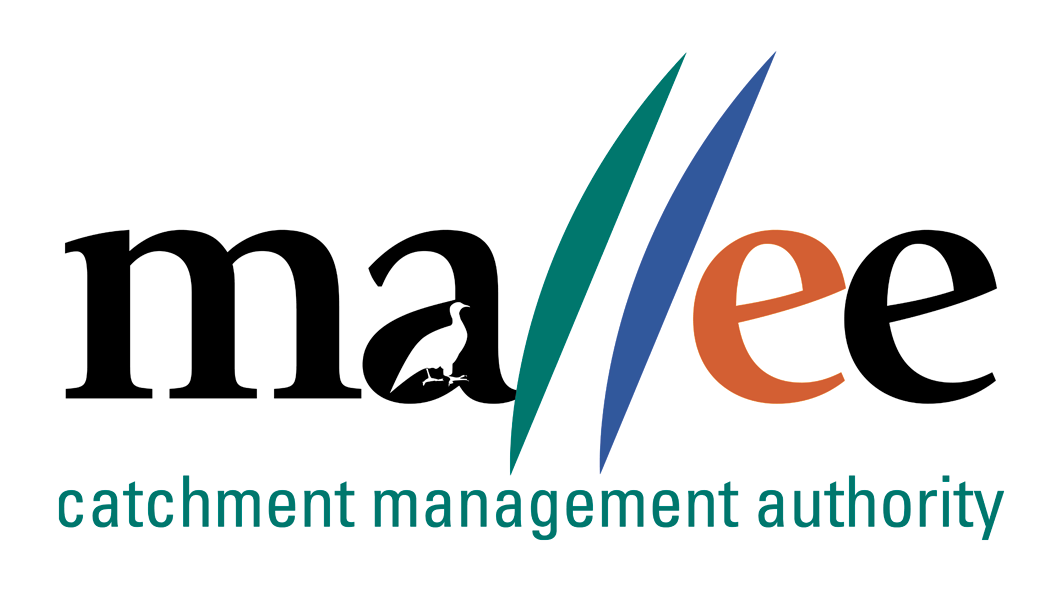 